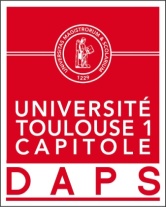                                 Perrine BIENAIMESport de Haut niveau                            Rugby Formation : TSMAnnée d’étude : Master 1 Management stratégiqueCatégorie : sportif de bon niveau national (SBNN)Club de compétition : Stade ToulousainNiveau : NationalPoste occupé : CentreEntraineur de Club : Jours d’entraînements : 